Linear Algebra (Math 251)
Level IV, Assignment 3
(2015-16)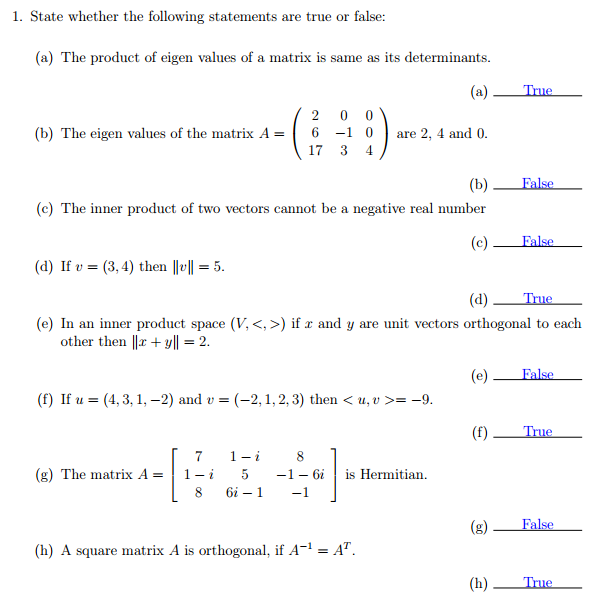 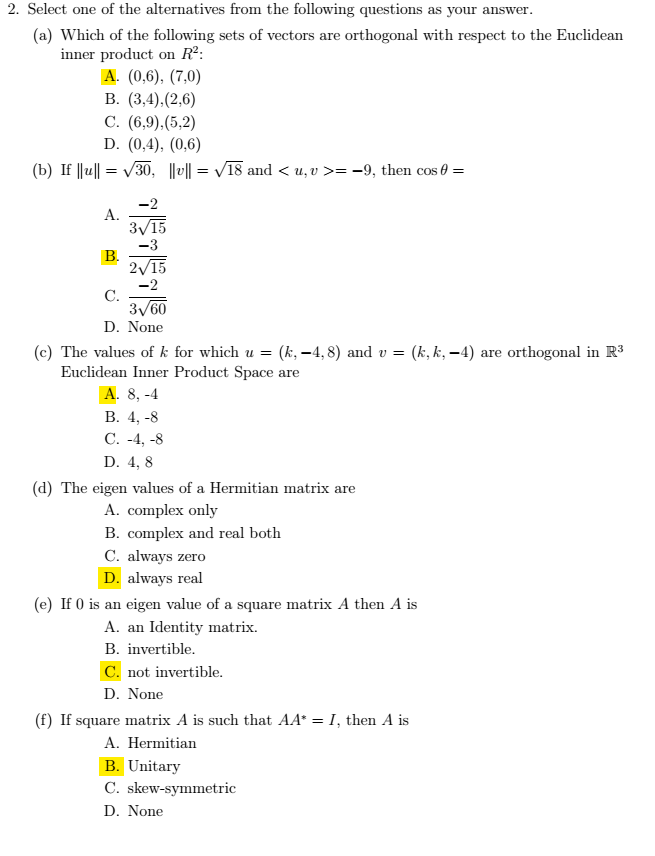 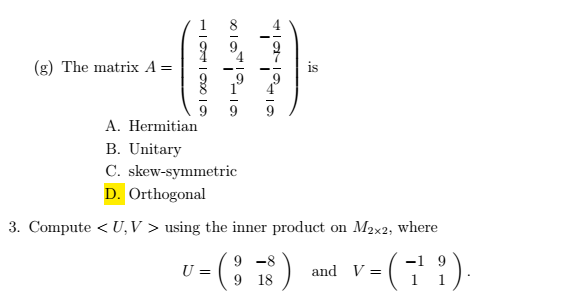 (U,V) = (9*-1)+(-8*9)+(9*1)+(18*1)             = -9-72+9+18 = -54Let R3 have the Euclidean inner product. Find the cosine of the angle θ between U =(-1,6,2)    and    V=(4,3,-5)Find all the least squares solution of the linear equationx1 - x2 = 22x1 + 3x2 = -14x1 + 5x2 = 26- Let  have the Euclidean inner product. For which values of k are u and v orthogonal?(a) u = (2, 1, 3); v = (1, 7, k)                (b) u = (k, k, 1); v = (k, 5, 6)When orthogonal    U.V = 0                When orthogonal    U.V = 0               (u.v)=(2*1)+(1*7)+(3k) = 0                      (u.v)= = 09+3k=0     3k= -9                                           (k+2)(k+3)=0K= - 3                                                                k = - 2,     k = - 3 7- If P2 have the usual inner product on polynomials and p = 1 - 2x + 3, q = 3 +  are the polynomials. Then find(a)(b)(c) < p, q >P=(1,-2,3),      q=(3,0,1)(a)=(b)= (c) < p, q >=(1*3)+(-2*0)+(3*1)=68-Show that A=   is Hermitian.A square complex matrix A is said to be Hermitian * if= A= T=   T=  	While  So A is  Hermitian	